Sytá pára, vlhký vzduch – cvičení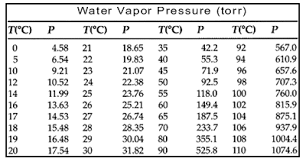 Převodní vztah mezi Torry a Pascaly je 1 Torr = 133,322 Pa.  S pomocí tabulky řešte následující úkoly: Určete tlak, při kterém je teplota varu vody rovna 106 ˚C. Určete přibližně teplotu, při které vře voda při tlaku 30 kPa.  Určete relativní vlhkost vzduchu při teplotě 16 ˚C a tlaku vodních par rovném  1000 Pa. Určete přibližně teplotu rosného bodu při teplotě 21 ˚C a relativní vlhkosti 50 %. Určete hmotnost původně syté vodní páry, která zkondenzuje v nádobě o objemu  při ochlazení z 30 ˚C na 20 ˚C. Sytou vodní páru zde berte jako ideální plyn.   Experimentálně zjištěná hustota sytých vodních par při teplotě 40 ˚C je zhruba  na metr krychlový. Srovnejte tuto hodnotu s hodnotou, kterou pro danou teplotu a odpovídající tlak získáte ze stavové rovnice ideálního plynu pro vodní páru.          